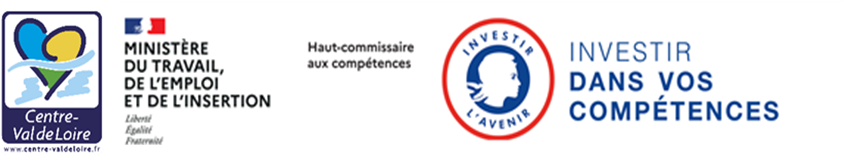 Nom de l’organisme de formation : 	Numéro de l’action de formation :Intitulé de la formation :    Le stagiaireSortie de la formationNature de suite de parcours Le contrat est-il en lien avec l’objectif initial ou le secteur pro de la prescription  O Oui   O NonA votre sortie de formation, avez-vous reçu une offre (accord légal entre deux parties) d’emploi, de complément de formation, d’apprentissage ou de stage ?    O Oui   O NonNomPrénomSortie anticipée Motif de sortie anticipée   Sortie anticipée Motif de sortie anticipée   O A trouvé un emploiO A entamé une autre formationO A créé ou repris une entrepriseO Stage ne correspondant pas aux attentesO Freins à la mobilitéO A trouvé un emploiO A entamé une autre formationO A créé ou repris une entrepriseO Stage ne correspondant pas aux attentesO Freins à la mobilitéO A trouvé un emploiO A entamé une autre formationO A créé ou repris une entrepriseO Stage ne correspondant pas aux attentesO Freins à la mobilitéO Pour raisons de santéO Pour raisons familiales / financières O ExclusionO DécèsO AutresO Pour raisons de santéO Pour raisons familiales / financières O ExclusionO DécèsO AutresO Pour raisons de santéO Pour raisons familiales / financières O ExclusionO DécèsO AutresO Pour raisons de santéO Pour raisons familiales / financières O ExclusionO DécèsO AutresValidationValidationO Réussite totaleO Réussite partielleO EchecO Réussite totaleO Réussite partielleO EchecO Réussite totaleO Réussite partielleO EchecO Réussite totaleO Réussite partielleO EchecO Absent à l’examen O Jury non encore réuni O Pas d’examenO Absent à l’examen O Jury non encore réuni O Pas d’examenO Absent à l’examen O Jury non encore réuni O Pas d’examenSi attestation de compétences délivrée par l’Organisme de Formation, quel est le degré de maîtrise des compétences indiqué sur celles-ci ?Si attestation de compétences délivrée par l’Organisme de Formation, quel est le degré de maîtrise des compétences indiqué sur celles-ci ?Si attestation de compétences délivrée par l’Organisme de Formation, quel est le degré de maîtrise des compétences indiqué sur celles-ci ?Si attestation de compétences délivrée par l’Organisme de Formation, quel est le degré de maîtrise des compétences indiqué sur celles-ci ?O Toutes les compétences sont acquisesO Compétences partiellement acquisesO Aucune compétence acquiseO Pas d’attestation de compétenceO Toutes les compétences sont acquisesO Compétences partiellement acquisesO Aucune compétence acquiseO Pas d’attestation de compétenceO Toutes les compétences sont acquisesO Compétences partiellement acquisesO Aucune compétence acquiseO Pas d’attestation de compétenceO Toutes les compétences sont acquisesO Compétences partiellement acquisesO Aucune compétence acquiseO Pas d’attestation de compétenceSituation à l’issue de l’action(Situation dans un délai de moins de 4 semaines après votre sortie de formation)O En emploi*O En formation ou en enseignementO En recherche d’emploi – non chômeur de longue duréeO En recherche d’emploi – chômeur de longue duréeO Inactif - non en formation ou non en enseignementO A créé ou repris une entrepriseType de contrat ou de formation à l’issue de la formationO CDI		O CDD> 6 moisO CDD < 6 moisO IntérimO Contrat aidéO Contrat de professionnalisationO Contrat saisonnier ou intermittentO ApprentissageO AutreSi oui, précisez, si vous avez reçu une offre : O d’emploi (promesse d’embauche)		O  de complément de formation (inscription ferme en dehors de la formation suivie)O d’apprentissageO de stage (service civique, stage professionnel, etc)